事業所紹介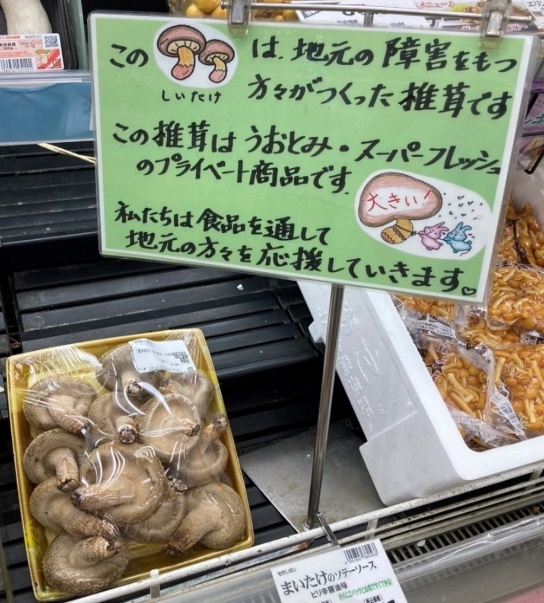 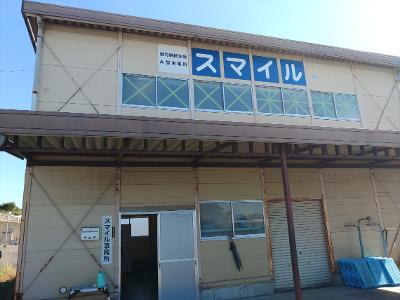 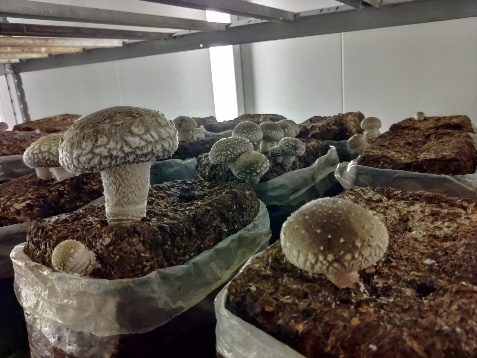 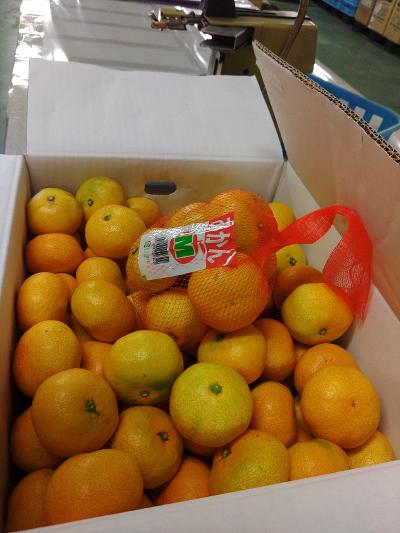 事業所PR就労継続支援A型事業所とは障がいのある皆様に働きながら職業訓練を受けてもらう施設です。スマイルと雇用契約を結びますので最低賃金（時給９１１円）以上を自分自身で稼ぎながら関係機関や支援員と協力して一般就労を目指します。スマイルでは毎年複数名が訓練を経て一般就労に挑戦しています。一般就労後も定着支援として引き続き支援を行っています。経験豊富なスタッフが仕事面、生活面においてサポートさせていただきます。見学、体験等いつでも対応いたします。お気軽にご連絡ください。社会復帰を目指す方お待ちしております！！実施事業（定員）作業内容就労継続支援A型　　定員20名しいたけ栽培・青果検品梱包・建築資材梱包・玩具梱包　等就労継続支援A型　　定員20名しいたけ栽培・青果検品梱包・建築資材梱包・玩具梱包　等就労継続支援A型　　定員20名しいたけ栽培・青果検品梱包・建築資材梱包・玩具梱包　等所在地〒307-0012　　結城市久保田１１４４〒307-0012　　結城市久保田１１４４〒307-0012　　結城市久保田１１４４電話0296-45-5321FAX0296-45-5320メールsmile.yuuki@aol.jpsmile.yuuki@aol.jpsmile.yuuki@aol.jp対象者身体　　　知的　　精神　　難病　　児童身体　　　知的　　精神　　難病　　児童身体　　　知的　　精神　　難病　　児童開所曜日及び時間日曜日～土曜日　毎日開所しています。※シフト制月に20日～23日利用できます。09：55～15：10　実働4時間　日曜日～土曜日　毎日開所しています。※シフト制月に20日～23日利用できます。09：55～15：10　実働4時間　日曜日～土曜日　毎日開所しています。※シフト制月に20日～23日利用できます。09：55～15：10　実働4時間　送迎（サービス提供）範囲送迎　あり　※JR水戸線　川島駅⇔スマイル※結城市　他近隣地域送迎　あり　※JR水戸線　川島駅⇔スマイル※結城市　他近隣地域送迎　あり　※JR水戸線　川島駅⇔スマイル※結城市　他近隣地域バリアフリー情報トイレの車いす利用　　可　　　　不可トイレの車いす利用　　可　　　　不可トイレの車いす利用　　可　　　　不可